Starte zunächst mit sehr einfachen Gebäuden. Baue ein Haus mit Dach, Schornstein, Türen, Fenstern …Baue einen Garten mit einem Baum, Zaun etc.Baue historische Gebäude nach – suche dir dazu Bilder im Internetz.B.: Akropolis, Brandenburger Tor, Eiffelturm, Tower Bridge usw.Baue ein Rathaus mit Säulen und BögenBaue eine moderne Villa mit Swimmingpool, etc.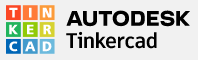 Konstruktion von Gebäuden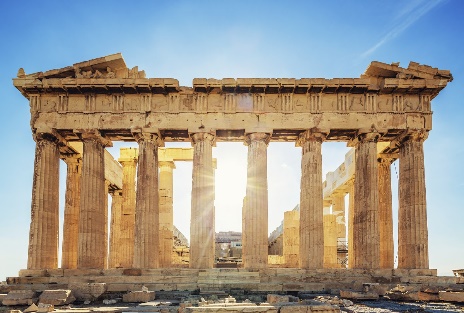 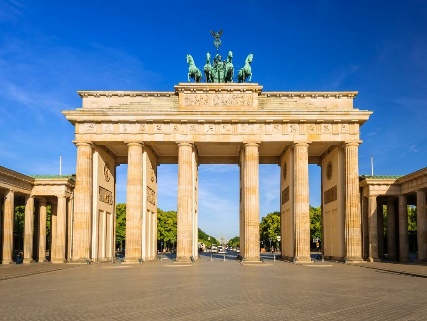 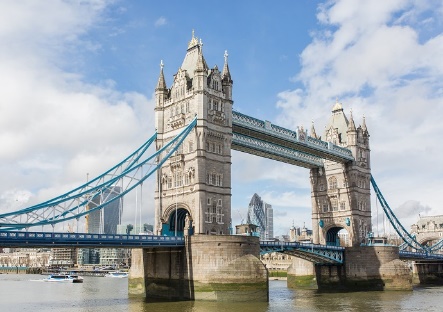 AkropolisBrandenburger TorTower Bridge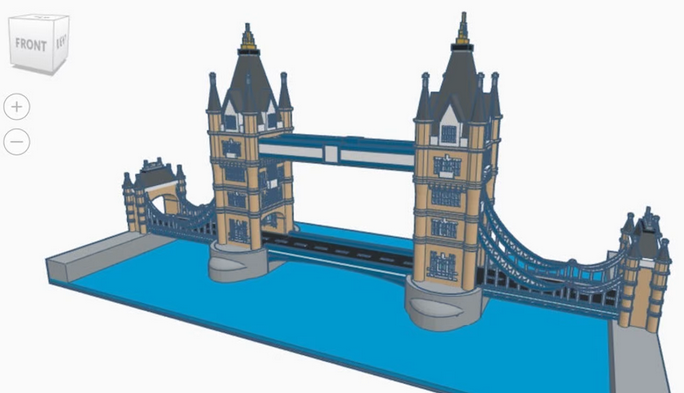 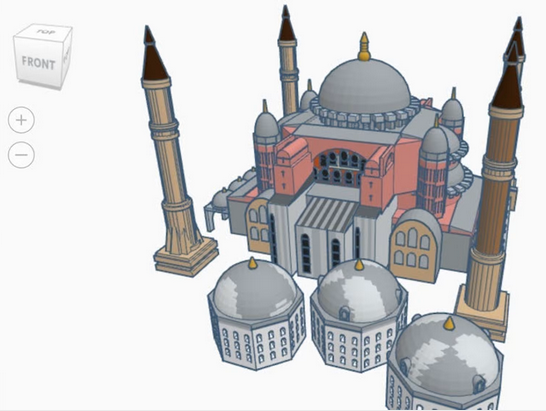 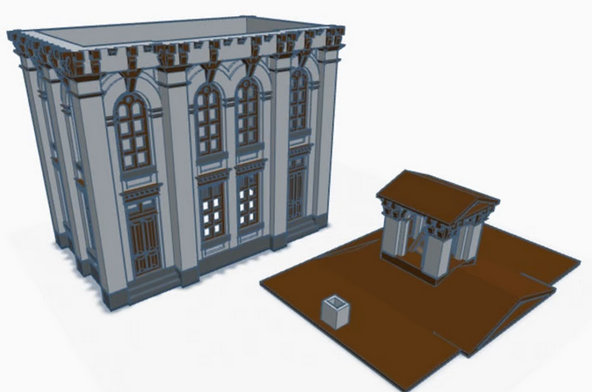 Tower BridgeHagia SophiaLincoln Train Station